1081  Zorunlu Mali Sorumluluk Sigortası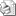 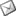 Sayı: 2009 / 1081İLGİ: a ) 19.06.2009 tarih, 27263 sayılı Resmi Gazete          b ) 30.06.2009 tarih, 27274 sayılı Resmi Gazeteİlgi : a ve b’de bahsi geçen;A ) Karayolları Motorlu Araçlar Zorunlu Mali Sorumluluk sigortasında Tarife Uygulama Esasları Hakkında Yönetmelikte Değişiklik Yapılmasına Dair YönetmelikB ) Karayolları Motorlu Araçlar Zorunlu Mali Sorumluluk Sigortası Genel Şartlarında Değişiklik Yapılmasına İlişkin Genel ŞartResmi Gazete ilgisi nedeniyle ekte Odanıza gönderilmektedir.Bilgi edinilmesini ve gereğini rica ederiz.Özcan KILKIŞ                                                                                               Hilmi KURTOĞLUGenel Sekreter                                                                                                  Başkan Vekili  EKİ     : 2 SahifeKarayolları Motorlu Araçlar Zorunlu Malî Sorumluluk Sigortasında Tarife Uygulama Esasları Hakkında Yönetmelikte Değişiklik Yapılmasına Dair Yönetmelik Karayolları Motorlu Araçlar Zorunlu Mali Sorumluluk Sigortası Genel Şartlarında Değişiklik Yapılmasına İlişkin Genel Şart